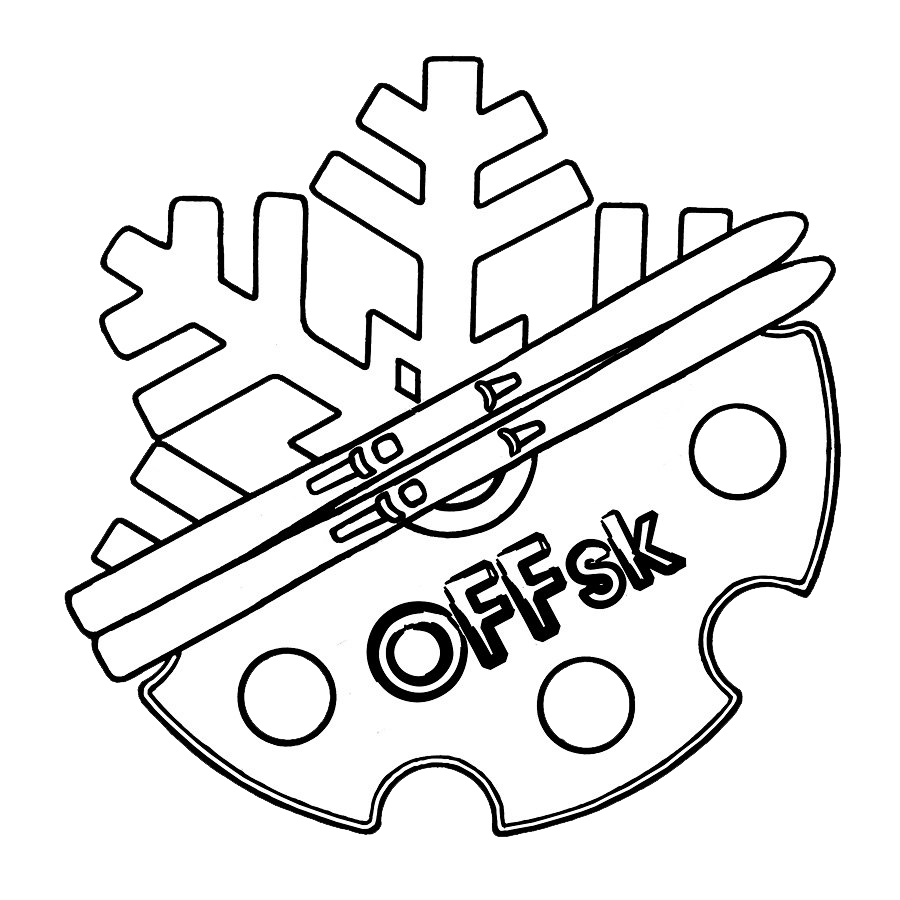 АНКЕТА УЧАСТНИКАИмя, ФамилияГород, страна Мейл и контактный тел.Наличие скитур-комплекта: лыжи или сплитборд со скитурными креплениями, камуса, кошки, телескопические палки.Наличие лавинного комплекта: бипер-щуп-лопатаУровень катания: сколько сезонов, есть ли опыт катания в больших горах, в каких?Был ли опыт катания с гидами - когда, где, с кем?Проходили ли курсы совершенствования техники катания? Какие, где, когда, кто инструктор? Проходили ли курс первой помощи? Когда, где, кто проводил?Есть ли опыт прохождения лавинных курсов - каких, когда, кто инструктор?Альпинистский / туристический опыт (лыжно-горно-пеший)Есть ли какие-то противопоказания по здоровью? Ваш блог, сайт или страница в социальной сети (если есть)